Satisfaction familiale à l'égard des services de soins intensifs: « FS-ICU 24R »©Qu’en pensez-vous?Nous aimerions avoir votre avis concernant le récent séjour de votre proche au service des soins intensifs. PART 1: SATISFACTION CONCERNANT LES SOINSPARTIE 2: SATISFACTION DES PROCHES AVEC LA PRISE DE DECISION CONCERNANT LES SOINS DE PATIENTS DANS UN ÉTAT CRITIQUEINSTRUCTIONS POUR LES PROCHES DE PATIENTS DANS UN ÉTAT CRITIQUECette partie du questionnaire a été conçue pour évaluer vos sentiments concernant VOTRE implication dans les décisions relatives au soin de votre proche. Aux soins intensifs, votre proche a pu recevoir des soins de différentes personnes. Lorsque vous remplissez le questionnaire, nous vous saurions gré de tenir compte des soins dans leur ensemble qu’a reçus votre proche.28.   Avez-vous des suggestions concernant la manière dont nous pourrions améliorer les soins offerts aux soins intensifs?29.   Souhaitez-vous mentionner quelque chose de positif?30. Ajoutez tout commentaire ou suggestion pouvant être utile au personnel des soins intensifs.DONNÉES DEMOGRAPHIQUESRemplissez s.v.p. les questions suivantes pour nous donner quelques informations sur vous et votre relation avec le patient.Je suis:   un homme	  une femme        autreJ’ai            ansJe suis:  la femme	             	 le mari		 le partenaire		 la mère		 le père		 la sœur 	              	 le frère  la fille		 fils			 autre (détails):                		du patientAvant cet événement récent, avez-vous déjà été impliqué en tant que proche d’un patient aux soins intensifs ? Oui	    NonEst-ce que vous habitiez avec le patient?           Oui      NonSi Non, en moyenne, combien de fois rendriez-vous visite au patient? Plus que chaque semaine    Chaque semaine     Chaque mois     Annuellement   Moins qu’annuellement  Où habitez-vous ?  À la ville où l’hôpital se trouve	 Hors de la villeQuel est votre plus haut niveau de formation ?  Je n’ai pas complété l’école secondaire/lycée 		   École secondaire / Lycée (ou CEGEP)   Diplôme d’études supérieures/professionnels   Baccalauréat / Diplôme universitaire  		  Études de troisième cycle Merci beaucoup pour votre participation. Votre proche a été hospitalisé  dans le service des soins intensifs. Les questions suivantes VOUS sont posées concernant le séjour le plus récent de votre proche aux soins intensifs. Nous sommes conscients que différents médecins, infirmiers et autres membres du personnel étaient impliqués dans les soins de votre proche. Nous savons qu’il y a pu y avoir des situations exceptionnelles, mais nous nous intéressons à votre évaluation globale de la qualité des soins prodigués. Nous comprenons que c’était probablement une période très difficile pour vous et vos proches. Nous vous serions reconnaissants de prendre le temps de nous donner votre avis. Vos réponses seront bien entendu traitées de manière confidentielle. Merci de prendre un instant pour nous dire ce qui vous semble bien et ce que nous pouvons faire pour améliorer notre service de soins intensifs. Les médecins et infirmiers qui s’occupaient de votre proche ne seront pas en mesure d’identifier vos réponses.Cocher S.V.P la case qui reflète au mieux votre opinion. Si la question ne concerne pas le séjour de votre proche, veuillez cocher la case non pertinent (N/P).COMMENT AVONS-NOUS TRAITÉ VOTRE PROCHE (LE PATIENT)? À QUEL POINT ÉTIEZ-VOUS SATISFAIT...COMMENT AVONS-NOUS TRAITÉ VOTRE PROCHE (LE PATIENT)? À QUEL POINT ÉTIEZ-VOUS SATISFAIT...COMMENT AVONS-NOUS TRAITÉ VOTRE PROCHE (LE PATIENT)? À QUEL POINT ÉTIEZ-VOUS SATISFAIT...COMMENT AVONS-NOUS TRAITÉ VOTRE PROCHE (LE PATIENT)? À QUEL POINT ÉTIEZ-VOUS SATISFAIT...COMMENT AVONS-NOUS TRAITÉ VOTRE PROCHE (LE PATIENT)? À QUEL POINT ÉTIEZ-VOUS SATISFAIT...COMMENT AVONS-NOUS TRAITÉ VOTRE PROCHE (LE PATIENT)? À QUEL POINT ÉTIEZ-VOUS SATISFAIT...COMMENT AVONS-NOUS TRAITÉ VOTRE PROCHE (LE PATIENT)? À QUEL POINT ÉTIEZ-VOUS SATISFAIT...COMMENT AVONS-NOUS TRAITÉ VOTRE PROCHE (LE PATIENT)? À QUEL POINT ÉTIEZ-VOUS SATISFAIT...COMMENT AVONS-NOUS TRAITÉ VOTRE PROCHE (LE PATIENT)? À QUEL POINT ÉTIEZ-VOUS SATISFAIT...COMMENT AVONS-NOUS TRAITÉ VOTRE PROCHE (LE PATIENT)? À QUEL POINT ÉTIEZ-VOUS SATISFAIT...1.Intérêt et attention portés par le personnel des soins intensifs :Courtoisie, respect et compassion envers votre proche (le patient). 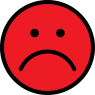 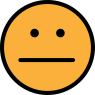 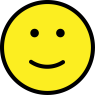 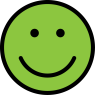 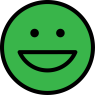 1.Intérêt et attention portés par le personnel des soins intensifs :Courtoisie, respect et compassion envers votre proche (le patient). Très insatisfait1Très insatisfait1Quelque peu insatisfait2Quelque peu insatisfait2En partie satisfait3Très satisfait4Totalement satisfait5N/P2.Traitement des symptômes:Comment le personnel des soins intensifs a-t-il su évaluer et traiter les symptômes de votre proche ?Traitement des symptômes:Comment le personnel des soins intensifs a-t-il su évaluer et traiter les symptômes de votre proche ?Traitement des symptômes:Comment le personnel des soins intensifs a-t-il su évaluer et traiter les symptômes de votre proche ?Traitement des symptômes:Comment le personnel des soins intensifs a-t-il su évaluer et traiter les symptômes de votre proche ?Traitement des symptômes:Comment le personnel des soins intensifs a-t-il su évaluer et traiter les symptômes de votre proche ?Traitement des symptômes:Comment le personnel des soins intensifs a-t-il su évaluer et traiter les symptômes de votre proche ?Traitement des symptômes:Comment le personnel des soins intensifs a-t-il su évaluer et traiter les symptômes de votre proche ?Traitement des symptômes:Comment le personnel des soins intensifs a-t-il su évaluer et traiter les symptômes de votre proche ?Traitement des symptômes:Comment le personnel des soins intensifs a-t-il su évaluer et traiter les symptômes de votre proche ?Comment le personnel des soins intensifs a-t-il su évaluer et traiter la douleur de votre proche. Comment le personnel des soins intensifs a-t-il su évaluer et traiter la douleur de votre proche. Très insatisfait1Très insatisfait1Quelque peu insatisfait2Quelque peu insatisfait2En partie satisfait3Très satisfait4Totalement satisfait5N/PComment le personnel des soins intensifs a-t-il su évaluer et traiter la détresse respiratoire de votre proche.Comment le personnel des soins intensifs a-t-il su évaluer et traiter la détresse respiratoire de votre proche.Très insatisfait1Très insatisfait1Quelque peu insatisfait2Quelque peu insatisfait2En partie satisfait3Très satisfait4Totalement satisfait5N/PComment le personnel des soins intensifs a-t-il su évaluer et traiter l’agitation de votre proche.//Comment le personnel des soins intensifs a-t-il su évaluer et traiter l’agitation de votre proche.Très insatisfait1Très insatisfait1Quelque peu insatisfait2Quelque peu insatisfait2En partie satisfait3Très satisfait4Totalement satisfait5N/PDE QUELLE MANIERE AVEZ-VOUS ÉTE PRIS EN CHARGE? )? À QUEL POINT ÉTIEZ-VOUS SATISFAIT...DE QUELLE MANIERE AVEZ-VOUS ÉTE PRIS EN CHARGE? )? À QUEL POINT ÉTIEZ-VOUS SATISFAIT...DE QUELLE MANIERE AVEZ-VOUS ÉTE PRIS EN CHARGE? )? À QUEL POINT ÉTIEZ-VOUS SATISFAIT...DE QUELLE MANIERE AVEZ-VOUS ÉTE PRIS EN CHARGE? )? À QUEL POINT ÉTIEZ-VOUS SATISFAIT...DE QUELLE MANIERE AVEZ-VOUS ÉTE PRIS EN CHARGE? )? À QUEL POINT ÉTIEZ-VOUS SATISFAIT...DE QUELLE MANIERE AVEZ-VOUS ÉTE PRIS EN CHARGE? )? À QUEL POINT ÉTIEZ-VOUS SATISFAIT...DE QUELLE MANIERE AVEZ-VOUS ÉTE PRIS EN CHARGE? )? À QUEL POINT ÉTIEZ-VOUS SATISFAIT...DE QUELLE MANIERE AVEZ-VOUS ÉTE PRIS EN CHARGE? )? À QUEL POINT ÉTIEZ-VOUS SATISFAIT...DE QUELLE MANIERE AVEZ-VOUS ÉTE PRIS EN CHARGE? )? À QUEL POINT ÉTIEZ-VOUS SATISFAIT...DE QUELLE MANIERE AVEZ-VOUS ÉTE PRIS EN CHARGE? )? À QUEL POINT ÉTIEZ-VOUS SATISFAIT...3.Prise en considération de vos besoins:De quelle manière le personnel des soins intensifs s’est-il intéressé à vos besoins ?3.Prise en considération de vos besoins:De quelle manière le personnel des soins intensifs s’est-il intéressé à vos besoins ?Très insatisfait1Très insatisfait1Quelque peu insatisfait2Quelque peu insatisfait2En partie satisfait3Très satisfait4Totalement satisfait5N/P4.Soutien moral:De quelle manière le personnel des soins intensifs vous a-t-il soutenu moralement ?4.Soutien moral:De quelle manière le personnel des soins intensifs vous a-t-il soutenu moralement ?Très insatisfait1Très insatisfait1Quelque peu insatisfait2Quelque peu insatisfait2En partie satisfait3Très satisfait4Totalement satisfait5N/P5.Coordination des soins :Le travail d’équipe de tout le personnel des soins intensifs qui a pris soin de votre proche.5.Coordination des soins :Le travail d’équipe de tout le personnel des soins intensifs qui a pris soin de votre proche.Très insatisfait1Très insatisfait1Quelque peu insatisfait2Quelque peu insatisfait2En partie satisfait3Très satisfait4Totalement satisfait5N/P6.Intérêt et attention portés par le personnel des soins intensifs :Courtoisie, respect et compassion envers vous.6.Intérêt et attention portés par le personnel des soins intensifs :Courtoisie, respect et compassion envers vous.Très insatisfait1Très insatisfait1Quelque peu insatisfait2Quelque peu insatisfait2En partie satisfait3Très satisfait4Totalement satisfait5N/PLE PERSONNNEL DES SOINS INTENSIFS: À QUEL POINT ÉTIEZ-VOUS SATISFAIT...LE PERSONNNEL DES SOINS INTENSIFS: À QUEL POINT ÉTIEZ-VOUS SATISFAIT...LE PERSONNNEL DES SOINS INTENSIFS: À QUEL POINT ÉTIEZ-VOUS SATISFAIT...LE PERSONNNEL DES SOINS INTENSIFS: À QUEL POINT ÉTIEZ-VOUS SATISFAIT...LE PERSONNNEL DES SOINS INTENSIFS: À QUEL POINT ÉTIEZ-VOUS SATISFAIT...LE PERSONNNEL DES SOINS INTENSIFS: À QUEL POINT ÉTIEZ-VOUS SATISFAIT...LE PERSONNNEL DES SOINS INTENSIFS: À QUEL POINT ÉTIEZ-VOUS SATISFAIT...LE PERSONNNEL DES SOINS INTENSIFS: À QUEL POINT ÉTIEZ-VOUS SATISFAIT...LE PERSONNNEL DES SOINS INTENSIFS: À QUEL POINT ÉTIEZ-VOUS SATISFAIT...LE PERSONNNEL DES SOINS INTENSIFS: À QUEL POINT ÉTIEZ-VOUS SATISFAIT...7.Pratique et compétences du personnel infirmier:De quelle manière le personnel infirmier a-t-il soigné votre proche ?7.Pratique et compétences du personnel infirmier:De quelle manière le personnel infirmier a-t-il soigné votre proche ?Très insatisfait1Très insatisfait1Quelque peu insatisfait2Quelque peu insatisfait2En partie satisfait3Très satisfait4Totalement satisfait5N/P8.Fréquence de communication avec le personnel infirmier: A quelle fréquence le personnel infirmier vous a-t-il informé de l’état de votre proche ?8.Fréquence de communication avec le personnel infirmier: A quelle fréquence le personnel infirmier vous a-t-il informé de l’état de votre proche ?Très insatisfait1Très insatisfait1Quelque peu insatisfait2Quelque peu insatisfait2En partie satisfait3Très satisfait4Totalement satisfait5N/P9.Pratique et compétences des médecins des soins intensifs (Tous les médecins, y compris les médecins assistants):De quelle manière les médecins ont-ils soigné votre proche ?9.Pratique et compétences des médecins des soins intensifs (Tous les médecins, y compris les médecins assistants):De quelle manière les médecins ont-ils soigné votre proche ?Très insatisfait1Très insatisfait1Quelque peu insatisfait2Quelque peu insatisfait2En partie satisfait3Très satisfait4Totalement satisfait5N/PS’ALLE D’ATTENTES’ALLE D’ATTENTES’ALLE D’ATTENTES’ALLE D’ATTENTES’ALLE D’ATTENTES’ALLE D’ATTENTES’ALLE D’ATTENTES’ALLE D’ATTENTES’ALLE D’ATTENTES’ALLE D’ATTENTE10.À quel point étiez-vous satisfait de l’ambiance dans la salle d’attente des soins intensifs?À quel point étiez-vous satisfait de l’ambiance dans la salle d’attente des soins intensifs?10.À quel point étiez-vous satisfait de l’ambiance dans la salle d’attente des soins intensifs?À quel point étiez-vous satisfait de l’ambiance dans la salle d’attente des soins intensifs?Très insatisfait1Quelque peu insatisfait2En partie satisfait3En partie satisfait3Très satisfait4Totalement satisfait5N/PSOINS INTENSIFSSOINS INTENSIFSSOINS INTENSIFSSOINS INTENSIFSSOINS INTENSIFSSOINS INTENSIFSSOINS INTENSIFSSOINS INTENSIFSSOINS INTENSIFSSOINS INTENSIFS11. À quel point étiez-vous satisfait de l’ambiance aux soins intensifs?À quel point étiez-vous satisfait de l’ambiance aux soins intensifs?11. À quel point étiez-vous satisfait de l’ambiance aux soins intensifs?À quel point étiez-vous satisfait de l’ambiance aux soins intensifs?Très insatisfait1Quelque peu insatisfait2En partie satisfait3En partie satisfait3Très satisfait4Totalement satisfait5N/P12.À quel point étiez-vous satisfait de votre participation aux tournées des patients ?À quel point étiez-vous satisfait de votre participation aux tournées des patients ?12.À quel point étiez-vous satisfait de votre participation aux tournées des patients ?À quel point étiez-vous satisfait de votre participation aux tournées des patients ?Très insatisfait1Quelque peu insatisfait2En partie satisfait3En partie satisfait3Très satisfait4Totalement satisfait5  N/P13.À quel point étiez-vous satisfait de votre participation aux soins de votre proches ?À quel point étiez-vous satisfait de votre participation aux soins de votre proches ?13.À quel point étiez-vous satisfait de votre participation aux soins de votre proches ?À quel point étiez-vous satisfait de votre participation aux soins de votre proches ?Très insatisfait1Quelque peu insatisfait2En partie satisfait3En partie satisfait3Très satisfait4Totalement satisfait5N/P14.Certaines personnes veulent que tout soit entrepris pour améliorer leurs problèmes de santé, alors que d’autres souhaitent le minimum. Avez-vous été satisfait avec le degré de soins reçus par votre proche aux soins intensifs ?Certaines personnes veulent que tout soit entrepris pour améliorer leurs problèmes de santé, alors que d’autres souhaitent le minimum. Avez-vous été satisfait avec le degré de soins reçus par votre proche aux soins intensifs ?14.Certaines personnes veulent que tout soit entrepris pour améliorer leurs problèmes de santé, alors que d’autres souhaitent le minimum. Avez-vous été satisfait avec le degré de soins reçus par votre proche aux soins intensifs ?Certaines personnes veulent que tout soit entrepris pour améliorer leurs problèmes de santé, alors que d’autres souhaitent le minimum. Avez-vous été satisfait avec le degré de soins reçus par votre proche aux soins intensifs ?Très insatisfait1Quelque peu insatisfait2En partie satisfait3En partie satisfait3Très satisfait4Totalement satisfait5N/PCocher S.V.P la case qui reflète au mieux votre opinion. Si la question ne concerne pas le séjour de votre proche, veuillez cocher la case non pertinent (N/P).BESOINS D’INFORMATIONS : À QUEL POINT ÉTIEZ-VOUS SATISFAIT...BESOINS D’INFORMATIONS : À QUEL POINT ÉTIEZ-VOUS SATISFAIT...BESOINS D’INFORMATIONS : À QUEL POINT ÉTIEZ-VOUS SATISFAIT...BESOINS D’INFORMATIONS : À QUEL POINT ÉTIEZ-VOUS SATISFAIT...BESOINS D’INFORMATIONS : À QUEL POINT ÉTIEZ-VOUS SATISFAIT...BESOINS D’INFORMATIONS : À QUEL POINT ÉTIEZ-VOUS SATISFAIT...BESOINS D’INFORMATIONS : À QUEL POINT ÉTIEZ-VOUS SATISFAIT...BESOINS D’INFORMATIONS : À QUEL POINT ÉTIEZ-VOUS SATISFAIT...BESOINS D’INFORMATIONS : À QUEL POINT ÉTIEZ-VOUS SATISFAIT...BESOINS D’INFORMATIONS : À QUEL POINT ÉTIEZ-VOUS SATISFAIT...BESOINS D’INFORMATIONS : À QUEL POINT ÉTIEZ-VOUS SATISFAIT...15.15.Fréquence de communication avec les médecins des soins intensifs : A quelle fréquence les médecins vous ont-ils informé de l’état de votre proche ?15.15.Fréquence de communication avec les médecins des soins intensifs : A quelle fréquence les médecins vous ont-ils informé de l’état de votre proche ?Très insatisfait1Quelque peu insatisfait2En partie satisfait3Très satisfait4Totalement satisfait5Totalement satisfait5N/PN/P16.16.Clarté l’information :Disponibilité du personnel des soins intensifs à répondre à vos questions16.16.Clarté l’information :Disponibilité du personnel des soins intensifs à répondre à vos questionsTrès insatisfait1Quelque peu insatisfait2En partie satisfait3Très satisfait4Totalement satisfait5Totalement satisfait5N/PN/P17.17.Compréhensibilité de l’information : Dans quelle mesure le personnel des soins intensifs vous a-t-il fourni des explications compréhensibles ?17.17.Compréhensibilité de l’information : Dans quelle mesure le personnel des soins intensifs vous a-t-il fourni des explications compréhensibles ?Très insatisfait1Quelque peu insatisfait2En partie satisfait3Très satisfait4Totalement satisfait5Totalement satisfait5N/PN/P18.18.Sincérité de l’information : La sincérité de l’information fournie concernant l’état de votre proche18.18.Sincérité de l’information : La sincérité de l’information fournie concernant l’état de votre procheTrès insatisfait1Quelque peu insatisfait2En partie satisfait3Très satisfait4Totalement satisfait5Totalement satisfait5N/PN/P19.19.Intégralité de l’information :De quelle manière le personnel des soins intensifs vous a-t-il informé de ce qui arrivait à votre proche et du pourquoi des traitements ?19.19.Intégralité de l’information :De quelle manière le personnel des soins intensifs vous a-t-il informé de ce qui arrivait à votre proche et du pourquoi des traitements ?Très insatisfait1Quelque peu insatisfait2En partie satisfait3Très satisfait4Totalement satisfait5Totalement satisfait5N/PN/P20.20.Concordance de l’information :La concordance des informations fournies concernant l’état de votre proche (Avez-vous reçu des versions similaires du médecin, personnel infirmier, etc.)20.20.Concordance de l’information :La concordance des informations fournies concernant l’état de votre proche (Avez-vous reçu des versions similaires du médecin, personnel infirmier, etc.)Très insatisfait1Quelque peu insatisfait2En partie satisfait3Très satisfait4Totalement satisfait5Totalement satisfait5N/PN/PPROCESSUS DE PRISE DE DÉCISIONSPROCESSUS DE PRISE DE DÉCISIONSPROCESSUS DE PRISE DE DÉCISIONSPROCESSUS DE PRISE DE DÉCISIONSPROCESSUS DE PRISE DE DÉCISIONSPROCESSUS DE PRISE DE DÉCISIONSPROCESSUS DE PRISE DE DÉCISIONSPROCESSUS DE PRISE DE DÉCISIONSPROCESSUS DE PRISE DE DÉCISIONSPROCESSUS DE PRISE DE DÉCISIONSDurant le séjour de votre proche aux soins intensifs, de nombreuses décisions importantes concernant le traitement de votre proche ont dû être prises. Pour les questions suivantes, choisissez la réponse qui correspond le mieux à votre avis :Durant le séjour de votre proche aux soins intensifs, de nombreuses décisions importantes concernant le traitement de votre proche ont dû être prises. Pour les questions suivantes, choisissez la réponse qui correspond le mieux à votre avis :Durant le séjour de votre proche aux soins intensifs, de nombreuses décisions importantes concernant le traitement de votre proche ont dû être prises. Pour les questions suivantes, choisissez la réponse qui correspond le mieux à votre avis :Durant le séjour de votre proche aux soins intensifs, de nombreuses décisions importantes concernant le traitement de votre proche ont dû être prises. Pour les questions suivantes, choisissez la réponse qui correspond le mieux à votre avis :Durant le séjour de votre proche aux soins intensifs, de nombreuses décisions importantes concernant le traitement de votre proche ont dû être prises. Pour les questions suivantes, choisissez la réponse qui correspond le mieux à votre avis :Durant le séjour de votre proche aux soins intensifs, de nombreuses décisions importantes concernant le traitement de votre proche ont dû être prises. Pour les questions suivantes, choisissez la réponse qui correspond le mieux à votre avis :Durant le séjour de votre proche aux soins intensifs, de nombreuses décisions importantes concernant le traitement de votre proche ont dû être prises. Pour les questions suivantes, choisissez la réponse qui correspond le mieux à votre avis :Durant le séjour de votre proche aux soins intensifs, de nombreuses décisions importantes concernant le traitement de votre proche ont dû être prises. Pour les questions suivantes, choisissez la réponse qui correspond le mieux à votre avis :Durant le séjour de votre proche aux soins intensifs, de nombreuses décisions importantes concernant le traitement de votre proche ont dû être prises. Pour les questions suivantes, choisissez la réponse qui correspond le mieux à votre avis :Durant le séjour de votre proche aux soins intensifs, de nombreuses décisions importantes concernant le traitement de votre proche ont dû être prises. Pour les questions suivantes, choisissez la réponse qui correspond le mieux à votre avis :21.21.Vous êtes-vous senti impliqué dans le processus de prise de décisions?Vous êtes-vous senti impliqué dans le processus de prise de décisions?Vous êtes-vous senti impliqué dans le processus de prise de décisions?Vous êtes-vous senti impliqué dans le processus de prise de décisions?Vous êtes-vous senti impliqué dans le processus de prise de décisions?Vous êtes-vous senti impliqué dans le processus de prise de décisions?Vous êtes-vous senti impliqué dans le processus de prise de décisions?Vous êtes-vous senti impliqué dans le processus de prise de décisions?Je me suis senti totalement excluJe me suis senti totalement excluJe me suis senti totalement excluJe me suis senti totalement excluJe me suis senti totalement excluJe me suis senti totalement excluJe me suis senti totalement excluJe me suis senti totalement excluJe me suis senti quelque peu excluJe me suis senti quelque peu excluJe me suis senti quelque peu excluJe me suis senti quelque peu excluJe me suis senti quelque peu excluJe me suis senti quelque peu excluJe me suis senti quelque peu excluJe me suis senti quelque peu excluJe ne me suis senti ni impliqué ni exclu du processus de prise de décisionsJe ne me suis senti ni impliqué ni exclu du processus de prise de décisionsJe ne me suis senti ni impliqué ni exclu du processus de prise de décisionsJe ne me suis senti ni impliqué ni exclu du processus de prise de décisionsJe ne me suis senti ni impliqué ni exclu du processus de prise de décisionsJe ne me suis senti ni impliqué ni exclu du processus de prise de décisionsJe ne me suis senti ni impliqué ni exclu du processus de prise de décisionsJe ne me suis senti ni impliqué ni exclu du processus de prise de décisionsJe me suis senti en partie impliquéJe me suis senti en partie impliquéJe me suis senti en partie impliquéJe me suis senti en partie impliquéJe me suis senti en partie impliquéJe me suis senti en partie impliquéJe me suis senti en partie impliquéJe me suis senti en partie impliquéJe me suis senti totalement impliquéJe me suis senti totalement impliquéJe me suis senti totalement impliquéJe me suis senti totalement impliquéJe me suis senti totalement impliquéJe me suis senti totalement impliquéJe me suis senti totalement impliquéJe me suis senti totalement impliqué22.22.Vous êtes-vous senti soutenu lors de la prise de décisions?Vous êtes-vous senti soutenu lors de la prise de décisions?Vous êtes-vous senti soutenu lors de la prise de décisions?Vous êtes-vous senti soutenu lors de la prise de décisions?Vous êtes-vous senti soutenu lors de la prise de décisions?Vous êtes-vous senti soutenu lors de la prise de décisions?Vous êtes-vous senti soutenu lors de la prise de décisions?Vous êtes-vous senti soutenu lors de la prise de décisions?Je me suis senti totalement dépasséJe me suis senti totalement dépasséJe me suis senti totalement dépasséJe me suis senti totalement dépasséJe me suis senti totalement dépasséJe me suis senti totalement dépasséJe me suis senti totalement dépasséJe me suis senti totalement dépasséJe me suis senti quelque peu dépassé Je me suis senti quelque peu dépassé Je me suis senti quelque peu dépassé Je me suis senti quelque peu dépassé Je me suis senti quelque peu dépassé Je me suis senti quelque peu dépassé Je me suis senti quelque peu dépassé Je me suis senti quelque peu dépassé Je ne me suis senti ni dépassé, ni soutenu Je ne me suis senti ni dépassé, ni soutenu Je ne me suis senti ni dépassé, ni soutenu Je ne me suis senti ni dépassé, ni soutenu Je ne me suis senti ni dépassé, ni soutenu Je ne me suis senti ni dépassé, ni soutenu Je ne me suis senti ni dépassé, ni soutenu Je ne me suis senti ni dépassé, ni soutenu Je me suis senti soutenu Je me suis senti soutenu Je me suis senti soutenu Je me suis senti soutenu Je me suis senti soutenu Je me suis senti soutenu Je me suis senti soutenu Je me suis senti soutenu Je me suis senti totalement soutenu Je me suis senti totalement soutenu Je me suis senti totalement soutenu Je me suis senti totalement soutenu Je me suis senti totalement soutenu Je me suis senti totalement soutenu Je me suis senti totalement soutenu Je me suis senti totalement soutenu 23.23.Vous êtes-vous senti impliqué dans les soins de votre proche?Vous êtes-vous senti impliqué dans les soins de votre proche?Vous êtes-vous senti impliqué dans les soins de votre proche?Vous êtes-vous senti impliqué dans les soins de votre proche?Vous êtes-vous senti impliqué dans les soins de votre proche?Vous êtes-vous senti impliqué dans les soins de votre proche?Vous êtes-vous senti impliqué dans les soins de votre proche?Vous êtes-vous senti impliqué dans les soins de votre proche?Je me suis senti totalement exclu; j’ai eu le sentiment que l’équipe soignante a pris le contrôle et a dicté les soins que mon proche a reçusJe me suis senti totalement exclu; j’ai eu le sentiment que l’équipe soignante a pris le contrôle et a dicté les soins que mon proche a reçusJe me suis senti totalement exclu; j’ai eu le sentiment que l’équipe soignante a pris le contrôle et a dicté les soins que mon proche a reçusJe me suis senti totalement exclu; j’ai eu le sentiment que l’équipe soignante a pris le contrôle et a dicté les soins que mon proche a reçusJe me suis senti totalement exclu; j’ai eu le sentiment que l’équipe soignante a pris le contrôle et a dicté les soins que mon proche a reçusJe me suis senti totalement exclu; j’ai eu le sentiment que l’équipe soignante a pris le contrôle et a dicté les soins que mon proche a reçusJe me suis senti totalement exclu; j’ai eu le sentiment que l’équipe soignante a pris le contrôle et a dicté les soins que mon proche a reçusJe me suis senti totalement exclu; j’ai eu le sentiment que l’équipe soignante a pris le contrôle et a dicté les soins que mon proche a reçusJe me suis senti quelque peu exclu; j’ai eu en partie le sentiment que l’équipe soignante a pris le contrôle et a dicté les soins que mon proche a reçusJe me suis senti quelque peu exclu; j’ai eu en partie le sentiment que l’équipe soignante a pris le contrôle et a dicté les soins que mon proche a reçusJe me suis senti quelque peu exclu; j’ai eu en partie le sentiment que l’équipe soignante a pris le contrôle et a dicté les soins que mon proche a reçusJe me suis senti quelque peu exclu; j’ai eu en partie le sentiment que l’équipe soignante a pris le contrôle et a dicté les soins que mon proche a reçusJe me suis senti quelque peu exclu; j’ai eu en partie le sentiment que l’équipe soignante a pris le contrôle et a dicté les soins que mon proche a reçusJe me suis senti quelque peu exclu; j’ai eu en partie le sentiment que l’équipe soignante a pris le contrôle et a dicté les soins que mon proche a reçusJe me suis senti quelque peu exclu; j’ai eu en partie le sentiment que l’équipe soignante a pris le contrôle et a dicté les soins que mon proche a reçusJe me suis senti quelque peu exclu; j’ai eu en partie le sentiment que l’équipe soignante a pris le contrôle et a dicté les soins que mon proche a reçusJe ne me suis senti ni impliqué ni excluJe ne me suis senti ni impliqué ni excluJe ne me suis senti ni impliqué ni excluJe ne me suis senti ni impliqué ni excluJe ne me suis senti ni impliqué ni excluJe ne me suis senti ni impliqué ni excluJe ne me suis senti ni impliqué ni excluJe ne me suis senti ni impliqué ni excluJe me suis senti en partie impliqué dans les soins que mon proche a reçusJe me suis senti en partie impliqué dans les soins que mon proche a reçusJe me suis senti en partie impliqué dans les soins que mon proche a reçusJe me suis senti en partie impliqué dans les soins que mon proche a reçusJe me suis senti en partie impliqué dans les soins que mon proche a reçusJe me suis senti en partie impliqué dans les soins que mon proche a reçusJe me suis senti en partie impliqué dans les soins que mon proche a reçusJe me suis senti en partie impliqué dans les soins que mon proche a reçusJe me suis senti totalement impliqué dans les soins que mon proche a reçusJe me suis senti totalement impliqué dans les soins que mon proche a reçusJe me suis senti totalement impliqué dans les soins que mon proche a reçusJe me suis senti totalement impliqué dans les soins que mon proche a reçusJe me suis senti totalement impliqué dans les soins que mon proche a reçusJe me suis senti totalement impliqué dans les soins que mon proche a reçusJe me suis senti totalement impliqué dans les soins que mon proche a reçusJe me suis senti totalement impliqué dans les soins que mon proche a reçus24.24.Lorsque des décisions étaient prises, avez-vous eu suffisamment de temps pour exprimer vos inquiétudes et recevoir une réponse à vos questions?Lorsque des décisions étaient prises, avez-vous eu suffisamment de temps pour exprimer vos inquiétudes et recevoir une réponse à vos questions?Lorsque des décisions étaient prises, avez-vous eu suffisamment de temps pour exprimer vos inquiétudes et recevoir une réponse à vos questions?Lorsque des décisions étaient prises, avez-vous eu suffisamment de temps pour exprimer vos inquiétudes et recevoir une réponse à vos questions?Lorsque des décisions étaient prises, avez-vous eu suffisamment de temps pour exprimer vos inquiétudes et recevoir une réponse à vos questions?Lorsque des décisions étaient prises, avez-vous eu suffisamment de temps pour exprimer vos inquiétudes et recevoir une réponse à vos questions?Lorsque des décisions étaient prises, avez-vous eu suffisamment de temps pour exprimer vos inquiétudes et recevoir une réponse à vos questions?Lorsque des décisions étaient prises, avez-vous eu suffisamment de temps pour exprimer vos inquiétudes et recevoir une réponse à vos questions?J’aurais eu besoin de beaucoup plus de tempsJ’aurais eu besoin de beaucoup plus de tempsJ’aurais eu besoin de beaucoup plus de tempsJ’aurais eu besoin de beaucoup plus de tempsJ’aurais eu besoin de beaucoup plus de tempsJ’aurais eu besoin de beaucoup plus de tempsJ’aurais eu besoin de beaucoup plus de tempsJ’aurais eu besoin de beaucoup plus de tempsJ’aurais eu besoin d’un peu plus de tempsJ’aurais eu besoin d’un peu plus de tempsJ’aurais eu besoin d’un peu plus de tempsJ’aurais eu besoin d’un peu plus de tempsJ’aurais eu besoin d’un peu plus de tempsJ’aurais eu besoin d’un peu plus de tempsJ’aurais eu besoin d’un peu plus de tempsJ’aurais eu besoin d’un peu plus de tempsJ’ai eu suffisamment de tempsJ’ai eu suffisamment de tempsJ’ai eu suffisamment de tempsJ’ai eu suffisamment de tempsJ’ai eu suffisamment de tempsJ’ai eu suffisamment de tempsJ’ai eu suffisamment de tempsJ’ai eu suffisamment de tempsJ’ai certainement eu assez de tempsJ’ai certainement eu assez de tempsJ’ai certainement eu assez de tempsJ’ai certainement eu assez de tempsJ’ai certainement eu assez de tempsJ’ai certainement eu assez de tempsJ’ai certainement eu assez de tempsJ’ai certainement eu assez de tempsJ’ai eu beaucoup de tempsJ’ai eu beaucoup de tempsJ’ai eu beaucoup de tempsJ’ai eu beaucoup de tempsJ’ai eu beaucoup de tempsJ’ai eu beaucoup de tempsJ’ai eu beaucoup de tempsJ’ai eu beaucoup de tempsSi votre proche est décédé durant son séjour aux soins intensifs, merci de répondre aux questions suivantes (25-27). Si ce n’est pas le cas, passez directement à la question 28.Si votre proche est décédé durant son séjour aux soins intensifs, merci de répondre aux questions suivantes (25-27). Si ce n’est pas le cas, passez directement à la question 28.Si votre proche est décédé durant son séjour aux soins intensifs, merci de répondre aux questions suivantes (25-27). Si ce n’est pas le cas, passez directement à la question 28.Si votre proche est décédé durant son séjour aux soins intensifs, merci de répondre aux questions suivantes (25-27). Si ce n’est pas le cas, passez directement à la question 28.Si votre proche est décédé durant son séjour aux soins intensifs, merci de répondre aux questions suivantes (25-27). Si ce n’est pas le cas, passez directement à la question 28.Si votre proche est décédé durant son séjour aux soins intensifs, merci de répondre aux questions suivantes (25-27). Si ce n’est pas le cas, passez directement à la question 28.Si votre proche est décédé durant son séjour aux soins intensifs, merci de répondre aux questions suivantes (25-27). Si ce n’est pas le cas, passez directement à la question 28.Si votre proche est décédé durant son séjour aux soins intensifs, merci de répondre aux questions suivantes (25-27). Si ce n’est pas le cas, passez directement à la question 28.Si votre proche est décédé durant son séjour aux soins intensifs, merci de répondre aux questions suivantes (25-27). Si ce n’est pas le cas, passez directement à la question 28.25.25.Quelle affirmation correspond le mieux à votre avis:Quelle affirmation correspond le mieux à votre avis:Quelle affirmation correspond le mieux à votre avis:Quelle affirmation correspond le mieux à votre avis:Quelle affirmation correspond le mieux à votre avis:Quelle affirmation correspond le mieux à votre avis:Quelle affirmation correspond le mieux à votre avis:J’ai eu le sentiment que la vie de mon proche a été prolongée inutilementJ’ai eu le sentiment que la vie de mon proche a été prolongée inutilementJ’ai eu le sentiment que la vie de mon proche a été prolongée inutilementJ’ai eu le sentiment que la vie de mon proche a été prolongée inutilementJ’ai eu le sentiment que la vie de mon proche a été prolongée inutilementJ’ai eu le sentiment que la vie de mon proche a été prolongée inutilementJ’ai eu le sentiment que la vie de mon proche a été prolongée inutilementJ’ai eu le sentiment que la vie de mon proche a été en partie prolongée inutilementJ’ai eu le sentiment que la vie de mon proche a été en partie prolongée inutilementJ’ai eu le sentiment que la vie de mon proche a été en partie prolongée inutilementJ’ai eu le sentiment que la vie de mon proche a été en partie prolongée inutilementJ’ai eu le sentiment que la vie de mon proche a été en partie prolongée inutilementJ’ai eu le sentiment que la vie de mon proche a été en partie prolongée inutilementJ’ai eu le sentiment que la vie de mon proche a été en partie prolongée inutilementJ’ai eu le sentiment que la vie de mon proche n’a ni été prolongée ni été écourtée inutilementJ’ai eu le sentiment que la vie de mon proche n’a ni été prolongée ni été écourtée inutilementJ’ai eu le sentiment que la vie de mon proche n’a ni été prolongée ni été écourtée inutilementJ’ai eu le sentiment que la vie de mon proche n’a ni été prolongée ni été écourtée inutilementJ’ai eu le sentiment que la vie de mon proche n’a ni été prolongée ni été écourtée inutilementJ’ai eu le sentiment que la vie de mon proche n’a ni été prolongée ni été écourtée inutilementJ’ai eu le sentiment que la vie de mon proche n’a ni été prolongée ni été écourtée inutilementJ’ai eu le sentiment que la vie de mon proche a été en partie écourtée inutilementJ’ai eu le sentiment que la vie de mon proche a été en partie écourtée inutilementJ’ai eu le sentiment que la vie de mon proche a été en partie écourtée inutilementJ’ai eu le sentiment que la vie de mon proche a été en partie écourtée inutilementJ’ai eu le sentiment que la vie de mon proche a été en partie écourtée inutilementJ’ai eu le sentiment que la vie de mon proche a été en partie écourtée inutilementJ’ai eu le sentiment que la vie de mon proche a été en partie écourtée inutilement5     J’ai eu le sentiment que la vie de mon proche a été écourtée inutilement5     J’ai eu le sentiment que la vie de mon proche a été écourtée inutilement5     J’ai eu le sentiment que la vie de mon proche a été écourtée inutilement5     J’ai eu le sentiment que la vie de mon proche a été écourtée inutilement5     J’ai eu le sentiment que la vie de mon proche a été écourtée inutilement5     J’ai eu le sentiment que la vie de mon proche a été écourtée inutilement5     J’ai eu le sentiment que la vie de mon proche a été écourtée inutilement26. 26. Durant les dernières heures de vie de votre proche, quelle affirmation correspond le mieux à votre avis:Durant les dernières heures de vie de votre proche, quelle affirmation correspond le mieux à votre avis:Durant les dernières heures de vie de votre proche, quelle affirmation correspond le mieux à votre avis:Durant les dernières heures de vie de votre proche, quelle affirmation correspond le mieux à votre avis:Durant les dernières heures de vie de votre proche, quelle affirmation correspond le mieux à votre avis:Durant les dernières heures de vie de votre proche, quelle affirmation correspond le mieux à votre avis:Durant les dernières heures de vie de votre proche, quelle affirmation correspond le mieux à votre avis:J’ai eu le sentiment qu’il a beaucoup souffertJ’ai eu le sentiment qu’il a beaucoup souffertJ’ai eu le sentiment qu’il a beaucoup souffertJ’ai eu le sentiment qu’il a beaucoup souffertJ’ai eu le sentiment qu’il a beaucoup souffertJ’ai eu le sentiment qu’il a beaucoup souffertJ’ai eu le sentiment qu’il a beaucoup souffertJ’ai eu le sentiment qu’il a un peu souffertJ’ai eu le sentiment qu’il a un peu souffertJ’ai eu le sentiment qu’il a un peu souffertJ’ai eu le sentiment qu’il a un peu souffertJ’ai eu le sentiment qu’il a un peu souffertJ’ai eu le sentiment qu’il a un peu souffertJ’ai eu le sentiment qu’il a un peu souffertJ’ai eu le sentiment qu’il n’a pas souffertJ’ai eu le sentiment qu’il n’a pas souffertJ’ai eu le sentiment qu’il n’a pas souffertJ’ai eu le sentiment qu’il n’a pas souffertJ’ai eu le sentiment qu’il n’a pas souffertJ’ai eu le sentiment qu’il n’a pas souffertJ’ai eu le sentiment qu’il n’a pas souffertJ’ai eu le sentiment qu’il était apaisé/sereinJ’ai eu le sentiment qu’il était apaisé/sereinJ’ai eu le sentiment qu’il était apaisé/sereinJ’ai eu le sentiment qu’il était apaisé/sereinJ’ai eu le sentiment qu’il était apaisé/sereinJ’ai eu le sentiment qu’il était apaisé/sereinJ’ai eu le sentiment qu’il était apaisé/serein5      J’ai eu le sentiment qu’il était très apaisé/serein5      J’ai eu le sentiment qu’il était très apaisé/serein5      J’ai eu le sentiment qu’il était très apaisé/serein5      J’ai eu le sentiment qu’il était très apaisé/serein5      J’ai eu le sentiment qu’il était très apaisé/serein5      J’ai eu le sentiment qu’il était très apaisé/serein5      J’ai eu le sentiment qu’il était très apaisé/serein27.27.Durant les heures précédant le décès de votre proche, quelle affirmation correspond le mieux à votre avis :Durant les heures précédant le décès de votre proche, quelle affirmation correspond le mieux à votre avis :Durant les heures précédant le décès de votre proche, quelle affirmation correspond le mieux à votre avis :Durant les heures précédant le décès de votre proche, quelle affirmation correspond le mieux à votre avis :Durant les heures précédant le décès de votre proche, quelle affirmation correspond le mieux à votre avis :Durant les heures précédant le décès de votre proche, quelle affirmation correspond le mieux à votre avis :Durant les heures précédant le décès de votre proche, quelle affirmation correspond le mieux à votre avis :Je me suis senti totalement abandonné par l’équipe soignanteJe me suis senti totalement abandonné par l’équipe soignanteJe me suis senti totalement abandonné par l’équipe soignanteJe me suis senti totalement abandonné par l’équipe soignanteJe me suis senti totalement abandonné par l’équipe soignanteJe me suis senti totalement abandonné par l’équipe soignanteJe me suis senti totalement abandonné par l’équipe soignanteJe me suis senti abandonné par l’équipe soignanteJe me suis senti abandonné par l’équipe soignanteJe me suis senti abandonné par l’équipe soignanteJe me suis senti abandonné par l’équipe soignanteJe me suis senti abandonné par l’équipe soignanteJe me suis senti abandonné par l’équipe soignanteJe me suis senti abandonné par l’équipe soignanteJe ne me suis senti ni abandonné ni soutenu par l’équipe soignanteJe ne me suis senti ni abandonné ni soutenu par l’équipe soignanteJe ne me suis senti ni abandonné ni soutenu par l’équipe soignanteJe ne me suis senti ni abandonné ni soutenu par l’équipe soignanteJe ne me suis senti ni abandonné ni soutenu par l’équipe soignanteJe ne me suis senti ni abandonné ni soutenu par l’équipe soignanteJe ne me suis senti ni abandonné ni soutenu par l’équipe soignanteJe me suis senti soutenu par l’équipe soignanteJe me suis senti soutenu par l’équipe soignanteJe me suis senti soutenu par l’équipe soignanteJe me suis senti soutenu par l’équipe soignanteJe me suis senti soutenu par l’équipe soignanteJe me suis senti soutenu par l’équipe soignanteJe me suis senti soutenu par l’équipe soignante5      Je me suis senti parfaitement soutenu par l’équipe soignante5      Je me suis senti parfaitement soutenu par l’équipe soignante5      Je me suis senti parfaitement soutenu par l’équipe soignante5      Je me suis senti parfaitement soutenu par l’équipe soignante5      Je me suis senti parfaitement soutenu par l’équipe soignante5      Je me suis senti parfaitement soutenu par l’équipe soignante5      Je me suis senti parfaitement soutenu par l’équipe soignante